С целью воспитания гражданско-патриотических  чувств 8 мая, в преддверии праздника Великой Победы, ребята подготовительной группы «Дельфины» совместно со своими наставниками прошли праздничной колонной к памятнику погибшим землякам. Дети возложили цветы в память о тех, кто отдал свои жизни ради их светлого  и счастливого будущего. К этому знаменательному событию ребята готовились в течении всей тематической недели, посвященной Дню Победы. Проводили беседы, просматривали иллюстрации и кинокадры о войне, рисовали на тему «Война глазами детей».  Многие воспитанники знают от своих родителей о своих родственниках, участвовавших в боях на фронте  и трудившихся в тылу. Их портреты дети бережно несли в своих маленьких ладошках.  С этими портретами маленькие россияне на следующий день принимали участие в «Бессмертном полку». 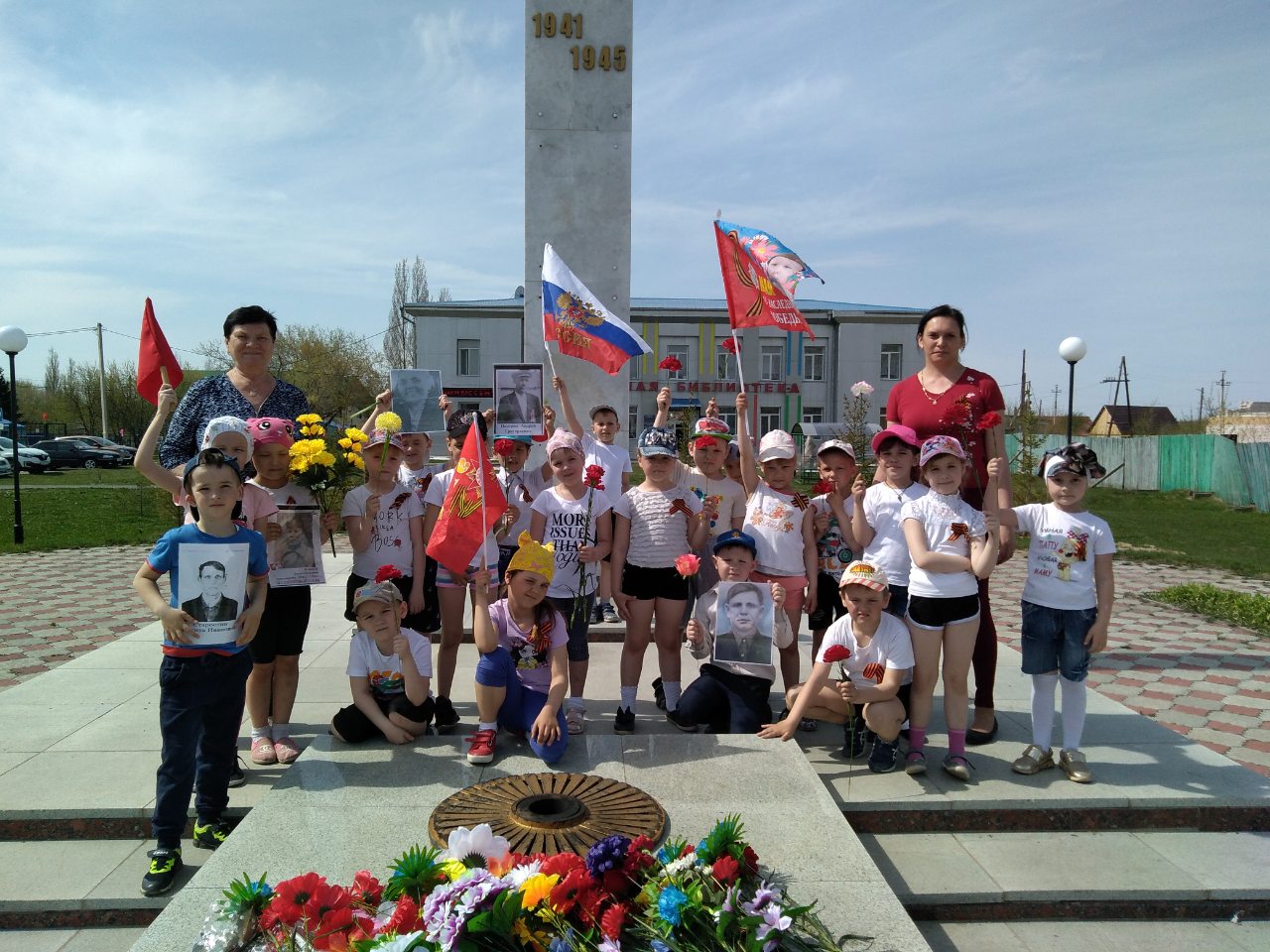 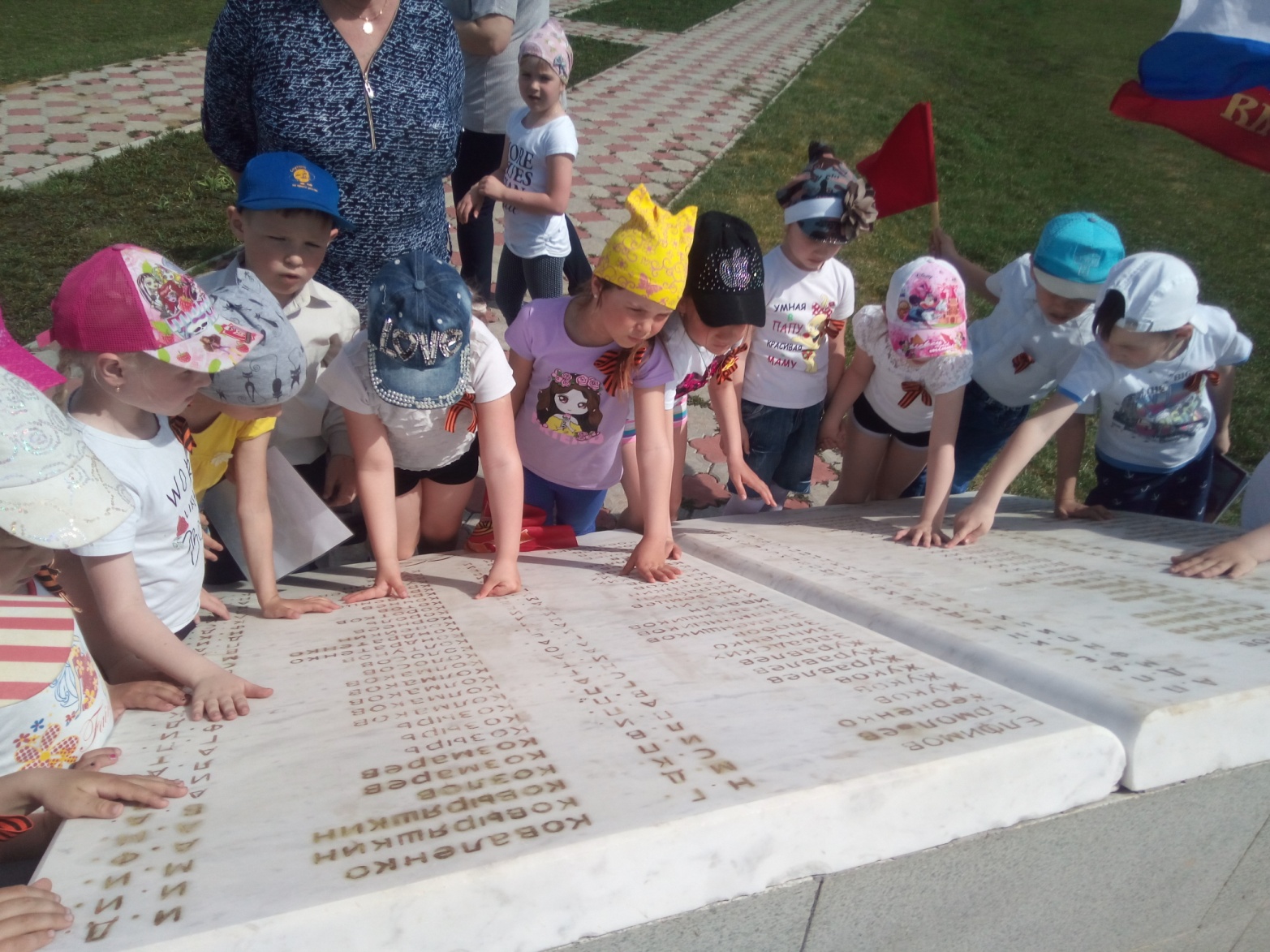 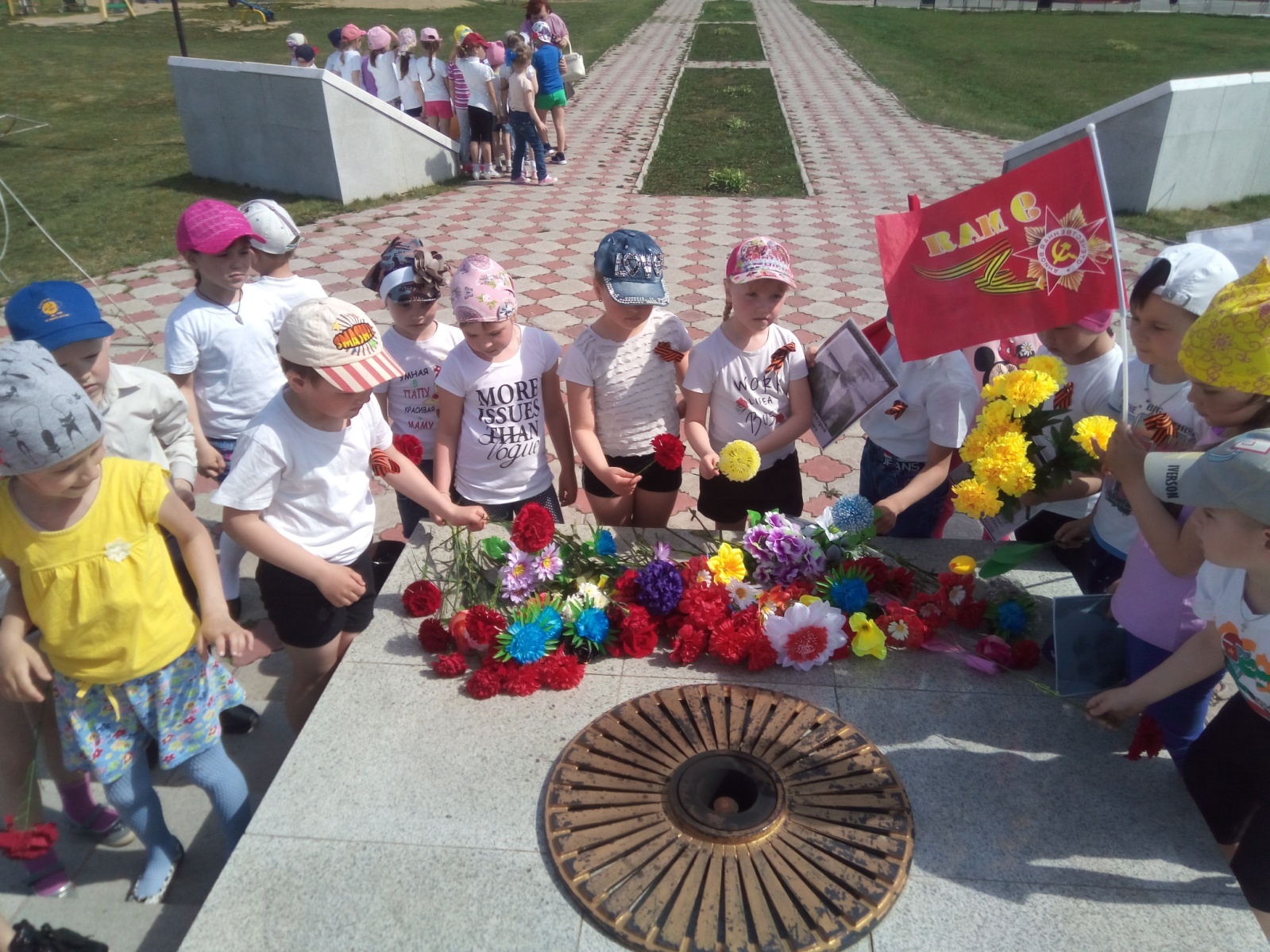 